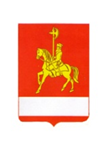 АДМИНИСТРАЦИЯ КАРАТУЗСКОГО РАЙОНАПОСТАНОВЛЕНИЕ30.06.2020                                    с. Каратузское                                        № 546-пО внесении изменений в постановление администрации Каратузского района от 31.10.2013 № 1124-п «Об утверждении муниципальной программы Каратузского района «Реформирование и модернизация жилищно-коммунального хозяйства и повышение энергетической эффективности»В соответствии со статьей 179 Бюджетного кодекса Российской Федерации, статьей 28 Устава муниципального образования «Каратузский район», постановлением администрации Каратузского района от 26.10.2016 № 598-п «Об утверждении Порядка принятия решений о разработке муниципальных программ Каратузского района, их формировании и реализации», ПОСТАНОВЛЯЮ:1. Внести в приложение к постановлению администрации Каратузского района 31.10.2013 № 1124-п «Об утверждении муниципальной программы Каратузского района «Реформирование и модернизация жилищно-коммунального хозяйства и повышение энергетической эффективности» следующие изменения:1.1. В разделе 1 «Паспорт муниципальной программы Каратузского района «Реформирование и модернизация жилищно-коммунального хозяйства и повышение энергетической эффективности»:строку «Информация по ресурсному обеспечению программы, в том числе в разбивке по источникам финансирования по годам реализации программы» изменить и изложить в новой редакции:1.2. Приложение № 1 к Паспорту муниципальной программы Каратузского района «Реформирование и модернизация жилищно-коммунального хозяйства и повышение энергетической эффективности» изменить и изложить в новой редакции согласно приложению № 1;1.2. Приложение № 1 к муниципальной программе Каратузского района «Реформирование и модернизация жилищно-коммунального хозяйства и повышение энергетической эффективности» изменить и изложить в новой редакции согласно приложению № 2;1.3. Приложение № 2 к муниципальной программе Каратузского района «Реформирование и модернизация жилищно-коммунального хозяйства и повышение энергетической эффективности» изменить и изложить в новой редакции согласно приложению № 3;1.4. В приложении № 3 к муниципальной программе Каратузского района «Реформирование и модернизация жилищно-коммунального хозяйства и повышение энергетической эффективности»:1.4.1. В разделе 1 «Паспорт подпрограммы «Модернизация, реконструкция и капитальный ремонт объектов коммунальной инфраструктуры муниципального образования «Каратузский район»:строку «Объемы и источники финансирования подпрограммы» изменить и изложить в новой редакции:1.4.2. В разделе 2 «Мероприятия подпрограммы»:1.4.2.1. Абзац 5 изменить и изложить в следующей редакции:«Общий объем финансирования подпрограммы составляет 6 220,000 тыс. рублей, в том числе по годам реализации:2020 год – 6 180,000 тыс. рублей;2021 год – 20,000 тыс. рублей;2022 год – 20,000 тыс. рублей.»;1.4.3. Приложение № 2 к подпрограмме «Модернизация, реконструкция и капитальный ремонт объектов коммунальной инфраструктуры муниципального образования «Каратузский район» изменить и изложить в новой редакции согласно приложению № 4.2. Контроль за исполнением настоящего постановления оставляю за собой.3. Опубликовать постановление в периодическом печатном издании Вести муниципального образования «Каратузский район» и на официальном сайте администрации Каратузского района с адресом в информационно-телекоммуникационной сети Интернет - www.karatuzraion.ru.4. Постановление вступает в силу в день, следующий за днем его официального опубликования в периодическом печатном издании Вести муниципального образования «Каратузский район».Глава района                                                                                             К.А. ТюнинПриложение № 1к постановлению администрации Каратузского района от 30.06.2020  № 546-пПриложение № 1к Паспорту муниципальной программы Каратузского района «Реформирование и модернизация жилищно-коммунального хозяйства и повышение энергетической эффективности»Переченьцелевых показателей муниципальной программы Каратузского района«Реформирование и модернизация жилищно-коммунального хозяйства и повышение энергетической эффективности»Приложение № 2к постановлению администрации Каратузского района от 30.06.2020  № 546-пПриложение № 1к муниципальной программе Каратузского района «Реформирование и модернизация жилищно-коммунального хозяйства и повышение энергетической эффективности»Информация о ресурсном обеспечении муниципальной программы за счет средств районного бюджета, в том числе средств, поступивших из бюджетов других уровней бюджетной системы и бюджетов государственных внебюджетных фондов (тыс. рублей)Приложение № 3к постановлению администрации Каратузского района от 30.06.20209  № 546-пПриложение № 2к муниципальной программе Каратузского района «Реформирование и модернизация жилищно-коммунального хозяйства и повышение энергетической эффективности»Информация об источниках финансирования подпрограмм, отдельных мероприятий муниципальной программы Каратузского района (средства районного бюджета, в том числе средства, поступившие из бюджетов других уровней бюджетной системы, бюджетов государственных внебюджетных фондов)(тыс. рублей)Приложение № 4к постановлению администрации Каратузского района от  30.06.2020  № 546-пПриложение № 2 подпрограммы «Модернизация, реконструкция и капитальный ремонт объектов коммунальной инфраструктуры муниципального образования «Каратузский район» Перечень мероприятий подпрограммы Информация по ресурсному обеспечению муниципальной программы, в том числе по годам реализации программыОбщий объем финансирования муниципальной программы в 2014-2022 годах за счет всех источников финансирования составит 93 983,34404 тыс. рублей,в том числе по годам:2014 год – 11 717,97800 тыс. рублей;2015 год – 13 433,94070 тыс. рублей;2016 год – 10 389,88667 тыс. рублей;2017 год – 13 919,70000 тыс. рублей;2018 год – 10 616,38167 тыс. рублей;2019 год – 12 228,55700 тыс. рублей;2020 год – 11 332,30000 тыс. рублей;2021 год – 5 172,30000 тыс. рублей;2022 год – 5 172,30000 тыс. рублей;в том числе:- средства краевого бюджета – 91 209,54070 тыс. рублей, в том числе по годам:2014 год – 10 846,50000 тыс. рублей;2015 год – 13 001,34070 тыс. рублей;2016 год – 9 639,60000 тыс. рублей;2017 год – 13 502,40000 тыс. рублей;2018 год – 10 400,70000 тыс. рублей;2019 год – 12 212,10000 тыс. рублей;2020 год – 11 302,30000 тыс. рублей;2021 год – 5 152,30000 тыс. рублей;2022 год – 5 152,30000 тыс. рублей;- средства районного бюджета – 2 773,80334 тыс. рублей, в том числе по годам:2014 год – 871,47800 тыс. рублей;2015 год – 432,60000 тыс. рублей;2016 год – 750,28667 тыс. рублей;2017 год – 417,30000 тыс. рублей;2018 год – 215,68167 тыс. рублей;2019 год – 16,45700 тыс. рублей;2020 год – 30,00000 тыс. рублей;2021 год – 20,00000 тыс. рублей;2022 год – 20,00000 тыс. рублей.Объемы и источники финансирования подпрограммыОбщий объем финансирования подпрограммы в 2020-2022 годы составляет 6 220,000 тыс. рублей, в том числе по годам:2020 год – 6 180,000 тыс. рублей;2021 год – 20,000 тыс. рублей;2022 год – 20,000 тыс. рублей;в том числе:- средства краевого бюджета – 6 150,000 тыс. рублей, в том числе по годам:2020 год – 6 150,000 тыс. рублей;2021 год – 0,000 тыс. рублей;2022 год – 0,000 тыс. рублей- средства районного бюджета – 70,000 тыс. рублей, в том числе по годам:2020 год – 30,000 тыс. рублей;2021 год – 20,000 тыс. рублей;2022 год – 20,000 тыс. рублей.№ п/пЦели, целевые показатели муниципальной программыЕдиница измеренияГод, предшествующий реализации муниципальной программыГоды реализации муниципальной программыГоды реализации муниципальной программыГоды реализации муниципальной программыГоды реализации муниципальной программыГоды реализации муниципальной программыГоды реализации муниципальной программыГоды реализации муниципальной программыГоды реализации муниципальной программыГоды реализации муниципальной программыГоды до конца реализации муниципальной программы в пятилетнем интервалеГоды до конца реализации муниципальной программы в пятилетнем интервале№ п/пЦели, целевые показатели муниципальной программыЕдиница измерения201320142015201620172018201920202021202220252030123456789101112131415Цели: обеспечение населения района качественными жилищно-коммунальными услугами в условиях развития рыночных отношений в отрасли иограниченного роста оплаты жилищно-коммунальных услуг населением;создание предпосылок, направленных на внедрение экономических механизмов в отрасли жилищно-коммунального хозяйства и обеспечениедоступности предоставляемых коммунальных услуг.Цели: обеспечение населения района качественными жилищно-коммунальными услугами в условиях развития рыночных отношений в отрасли иограниченного роста оплаты жилищно-коммунальных услуг населением;создание предпосылок, направленных на внедрение экономических механизмов в отрасли жилищно-коммунального хозяйства и обеспечениедоступности предоставляемых коммунальных услуг.Цели: обеспечение населения района качественными жилищно-коммунальными услугами в условиях развития рыночных отношений в отрасли иограниченного роста оплаты жилищно-коммунальных услуг населением;создание предпосылок, направленных на внедрение экономических механизмов в отрасли жилищно-коммунального хозяйства и обеспечениедоступности предоставляемых коммунальных услуг.Цели: обеспечение населения района качественными жилищно-коммунальными услугами в условиях развития рыночных отношений в отрасли иограниченного роста оплаты жилищно-коммунальных услуг населением;создание предпосылок, направленных на внедрение экономических механизмов в отрасли жилищно-коммунального хозяйства и обеспечениедоступности предоставляемых коммунальных услуг.Цели: обеспечение населения района качественными жилищно-коммунальными услугами в условиях развития рыночных отношений в отрасли иограниченного роста оплаты жилищно-коммунальных услуг населением;создание предпосылок, направленных на внедрение экономических механизмов в отрасли жилищно-коммунального хозяйства и обеспечениедоступности предоставляемых коммунальных услуг.Цели: обеспечение населения района качественными жилищно-коммунальными услугами в условиях развития рыночных отношений в отрасли иограниченного роста оплаты жилищно-коммунальных услуг населением;создание предпосылок, направленных на внедрение экономических механизмов в отрасли жилищно-коммунального хозяйства и обеспечениедоступности предоставляемых коммунальных услуг.Цели: обеспечение населения района качественными жилищно-коммунальными услугами в условиях развития рыночных отношений в отрасли иограниченного роста оплаты жилищно-коммунальных услуг населением;создание предпосылок, направленных на внедрение экономических механизмов в отрасли жилищно-коммунального хозяйства и обеспечениедоступности предоставляемых коммунальных услуг.Цели: обеспечение населения района качественными жилищно-коммунальными услугами в условиях развития рыночных отношений в отрасли иограниченного роста оплаты жилищно-коммунальных услуг населением;создание предпосылок, направленных на внедрение экономических механизмов в отрасли жилищно-коммунального хозяйства и обеспечениедоступности предоставляемых коммунальных услуг.Цели: обеспечение населения района качественными жилищно-коммунальными услугами в условиях развития рыночных отношений в отрасли иограниченного роста оплаты жилищно-коммунальных услуг населением;создание предпосылок, направленных на внедрение экономических механизмов в отрасли жилищно-коммунального хозяйства и обеспечениедоступности предоставляемых коммунальных услуг.Цели: обеспечение населения района качественными жилищно-коммунальными услугами в условиях развития рыночных отношений в отрасли иограниченного роста оплаты жилищно-коммунальных услуг населением;создание предпосылок, направленных на внедрение экономических механизмов в отрасли жилищно-коммунального хозяйства и обеспечениедоступности предоставляемых коммунальных услуг.Цели: обеспечение населения района качественными жилищно-коммунальными услугами в условиях развития рыночных отношений в отрасли иограниченного роста оплаты жилищно-коммунальных услуг населением;создание предпосылок, направленных на внедрение экономических механизмов в отрасли жилищно-коммунального хозяйства и обеспечениедоступности предоставляемых коммунальных услуг.Цели: обеспечение населения района качественными жилищно-коммунальными услугами в условиях развития рыночных отношений в отрасли иограниченного роста оплаты жилищно-коммунальных услуг населением;создание предпосылок, направленных на внедрение экономических механизмов в отрасли жилищно-коммунального хозяйства и обеспечениедоступности предоставляемых коммунальных услуг.Цели: обеспечение населения района качественными жилищно-коммунальными услугами в условиях развития рыночных отношений в отрасли иограниченного роста оплаты жилищно-коммунальных услуг населением;создание предпосылок, направленных на внедрение экономических механизмов в отрасли жилищно-коммунального хозяйства и обеспечениедоступности предоставляемых коммунальных услуг.Цели: обеспечение населения района качественными жилищно-коммунальными услугами в условиях развития рыночных отношений в отрасли иограниченного роста оплаты жилищно-коммунальных услуг населением;создание предпосылок, направленных на внедрение экономических механизмов в отрасли жилищно-коммунального хозяйства и обеспечениедоступности предоставляемых коммунальных услуг.1.1Целевой показатель 1Доля убыточных организаций жилищно-коммунального хозяйства%0,00,00,00,00,00,00,00,00,00,00,00,01.2Целевой показатель 2Уровень износа коммунальной инфраструктуры%66,0065,5065,5065,0064,0060,0055,5053,0052,5052,0051,4050,40№ п/пСтатус (муниципальная программа, подпрограмма)Наименование программы, подпрограммыНаименование главного распорядителя бюджетных средств (далее - ГРБС)Код бюджетнойклассификацииКод бюджетнойклассификацииКод бюджетнойклассификацииКод бюджетнойклассификации2020 год2021 год2022 годИтого на период№ п/пСтатус (муниципальная программа, подпрограмма)Наименование программы, подпрограммыНаименование главного распорядителя бюджетных средств (далее - ГРБС)ГРБСРз ПрЦСРВР2020 год2021 год2022 годИтого на период1234567891011121Муниципальная программа«Реформирование и модернизация жилищно-коммунального хозяйства и повышение энергетической эффективности»всего расходные обязательства ХХХХ11 332,3005 172,3005 172,30021 676,9001Муниципальная программа«Реформирование и модернизация жилищно-коммунального хозяйства и повышение энергетической эффективности»в том числе по ГРБС:1Муниципальная программа«Реформирование и модернизация жилищно-коммунального хозяйства и повышение энергетической эффективности»Администрация Каратузского района901ХХХ6 365,3005 172,3005 172,30016 709,9001Муниципальная программа«Реформирование и модернизация жилищно-коммунального хозяйства и повышение энергетической эффективности»Финансовое управление администрации Каратузского района900ХХХ4 967,0000,0000,0004 967,0002Подпрограмма 1«Модернизация, реконструкция и капитальный ремонт объектов коммунальной инфраструктуры муниципального образования «Каратузский район»всего расходные обязательства ХХХХ6 180,00020,00020,0006 220,0002Подпрограмма 1«Модернизация, реконструкция и капитальный ремонт объектов коммунальной инфраструктуры муниципального образования «Каратузский район»в том числе по ГРБС:2Подпрограмма 1«Модернизация, реконструкция и капитальный ремонт объектов коммунальной инфраструктуры муниципального образования «Каратузский район»Администрация Каратузского района901ХХХ1 213,00020,00020,0001 253,0002Подпрограмма 1«Модернизация, реконструкция и капитальный ремонт объектов коммунальной инфраструктуры муниципального образования «Каратузский район»Финансовое управление администрации Каратузского района900ХХХ4 967,0000,0000,0004 967,0002.1Мероприятие 1 подпрограммы 1Капитальный ремонт, реконструкция находящихся в муниципальной собственности объектов коммунальной инфраструктуры, источников тепловой энергии и тепловых сетей, объектов электросетевого хозяйства и источников электрической энергии, а также приобретение технологического оборудования, спецтехники для обеспечения функционирования систем теплоснабжения, электроснабжения, водоснабжения, водоотведения и очистки сточных вод, за счет средств местного бюджетавсего расходные обязательства ХХХХ30,00020,00020,00070,0002.1Мероприятие 1 подпрограммы 1Капитальный ремонт, реконструкция находящихся в муниципальной собственности объектов коммунальной инфраструктуры, источников тепловой энергии и тепловых сетей, объектов электросетевого хозяйства и источников электрической энергии, а также приобретение технологического оборудования, спецтехники для обеспечения функционирования систем теплоснабжения, электроснабжения, водоснабжения, водоотведения и очистки сточных вод, за счет средств местного бюджетав том числе по ГРБС:2.1Мероприятие 1 подпрограммы 1Капитальный ремонт, реконструкция находящихся в муниципальной собственности объектов коммунальной инфраструктуры, источников тепловой энергии и тепловых сетей, объектов электросетевого хозяйства и источников электрической энергии, а также приобретение технологического оборудования, спецтехники для обеспечения функционирования систем теплоснабжения, электроснабжения, водоснабжения, водоотведения и очистки сточных вод, за счет средств местного бюджетаАдминистрация Каратузского района9010505041000401024430,00020,00020,00070,0002.2Мероприятие 2 подпрограммы 1Финансирование расходов по капитальному ремонту, реконструкции находящихся в муниципальной собственности объектов коммунальной инфраструктуры, источников тепловой энергии и тепловых сетей, объектов электросетевого хозяйства и источников электрической энергии, а также на приобретение технологического оборудования, спецтехники для обеспечения функционирования систем теплоснабжения, электроснабжения, водоснабжения, водоотведения и очистки сточных водвсего расходные обязательства ХХХХ6 150,0000,0000,0006 150,0002.2Мероприятие 2 подпрограммы 1Финансирование расходов по капитальному ремонту, реконструкции находящихся в муниципальной собственности объектов коммунальной инфраструктуры, источников тепловой энергии и тепловых сетей, объектов электросетевого хозяйства и источников электрической энергии, а также на приобретение технологического оборудования, спецтехники для обеспечения функционирования систем теплоснабжения, электроснабжения, водоснабжения, водоотведения и очистки сточных водв том числе по ГРБС:2.2Мероприятие 2 подпрограммы 1Финансирование расходов по капитальному ремонту, реконструкции находящихся в муниципальной собственности объектов коммунальной инфраструктуры, источников тепловой энергии и тепловых сетей, объектов электросетевого хозяйства и источников электрической энергии, а также на приобретение технологического оборудования, спецтехники для обеспечения функционирования систем теплоснабжения, электроснабжения, водоснабжения, водоотведения и очистки сточных водФинансовое управление администрации Каратузского района900050504100757105404 967,0000,0000,0004 967,0002.2Мероприятие 2 подпрограммы 1Финансирование расходов по капитальному ремонту, реконструкции находящихся в муниципальной собственности объектов коммунальной инфраструктуры, источников тепловой энергии и тепловых сетей, объектов электросетевого хозяйства и источников электрической энергии, а также на приобретение технологического оборудования, спецтехники для обеспечения функционирования систем теплоснабжения, электроснабжения, водоснабжения, водоотведения и очистки сточных водАдминистрация Каратузского района901050504100757102441 183,0000,0000,0001 183,0003Подпрограмма 2«Обеспечение доступности платы граждан в условиях развития жилищных отношений»всего расходные обязательства 901ХХХ5 152,3005 152,3005 152,30015 456,9003Подпрограмма 2«Обеспечение доступности платы граждан в условиях развития жилищных отношений»в том числе по ГРБС:3Подпрограмма 2«Обеспечение доступности платы граждан в условиях развития жилищных отношений»Администрация Каратузского района901ХХХ5 152,3005 152,3005 152,30015 456,9003.1Мероприятие 1 подпрограммы 2Реализация мер дополнительной поддержки населения, направленных на соблюдение размера вносимой гражданами платы за коммунальные услугивсего расходные обязательства 90105020420075700Х5 152,3005 152,3005 152,30015 456,9003.1Мероприятие 1 подпрограммы 2Реализация мер дополнительной поддержки населения, направленных на соблюдение размера вносимой гражданами платы за коммунальные услугив том числе по ГРБС:3.1Мероприятие 1 подпрограммы 2Реализация мер дополнительной поддержки населения, направленных на соблюдение размера вносимой гражданами платы за коммунальные услугиАдминистрация Каратузского района901050204200757008115 152,3005 152,3005 152,30015 456,900№ п/пСтатус (муниципальная программа, подпрограмма)Наименование муниципальной программы, подпрограммыУровень бюджетной системы/источники финансирования2020 год2021 год2022 годИтого на 2020-2022 годы123456781Муниципальная программа«Реформирование и модернизация жилищно-коммунального хозяйства и повышение энергетической эффективности»всего11 332,3005 172,305 172,3021 676,9001Муниципальная программа«Реформирование и модернизация жилищно-коммунального хозяйства и повышение энергетической эффективности»в том числе:1Муниципальная программа«Реформирование и модернизация жилищно-коммунального хозяйства и повышение энергетической эффективности»федеральный бюджет 0,0000,0000,0000,0001Муниципальная программа«Реформирование и модернизация жилищно-коммунального хозяйства и повышение энергетической эффективности»краевой бюджет11 302,3005 152,305 152,3021 606,9001Муниципальная программа«Реформирование и модернизация жилищно-коммунального хозяйства и повышение энергетической эффективности»внебюджетные источники0,0000,0000,0000,0001Муниципальная программа«Реформирование и модернизация жилищно-коммунального хозяйства и повышение энергетической эффективности»районный бюджет30,00020,00020,00070,0002Подпрограмма 1«Модернизация, реконструкция и капитальный ремонт объектов коммунальной инфраструктуры муниципального образования «Каратузский район»всего6 180,00020,00020,0006 220,0002Подпрограмма 1«Модернизация, реконструкция и капитальный ремонт объектов коммунальной инфраструктуры муниципального образования «Каратузский район»в том числе:2Подпрограмма 1«Модернизация, реконструкция и капитальный ремонт объектов коммунальной инфраструктуры муниципального образования «Каратузский район»федеральный бюджет 0,0000,0000,0000,0002Подпрограмма 1«Модернизация, реконструкция и капитальный ремонт объектов коммунальной инфраструктуры муниципального образования «Каратузский район»краевой бюджет6 150,0000,0000,0006 150,0002Подпрограмма 1«Модернизация, реконструкция и капитальный ремонт объектов коммунальной инфраструктуры муниципального образования «Каратузский район»внебюджетные источники0,0000,0000,0000,0002Подпрограмма 1«Модернизация, реконструкция и капитальный ремонт объектов коммунальной инфраструктуры муниципального образования «Каратузский район»районный бюджет30,00020,00020,00070,0003Подпрограмма 2«Обеспечение доступности платы граждан в условиях развития жилищных отношений»всего5 152,3005 152,3005 152,30015 456,9003Подпрограмма 2«Обеспечение доступности платы граждан в условиях развития жилищных отношений»в том числе:3Подпрограмма 2«Обеспечение доступности платы граждан в условиях развития жилищных отношений»федеральный бюджет 0,0000,0000,0000,0003Подпрограмма 2«Обеспечение доступности платы граждан в условиях развития жилищных отношений»краевой бюджет5 152,3005 152,3005 152,30015 456,9003Подпрограмма 2«Обеспечение доступности платы граждан в условиях развития жилищных отношений»внебюджетные источники0,0000,0000,0000,0003Подпрограмма 2«Обеспечение доступности платы граждан в условиях развития жилищных отношений»районный бюджет0,0000,0000,0000,000№ п/пЦели, задачи, мероприяития подпрограммыГРБС Код бюджетной классификацииКод бюджетной классификацииКод бюджетной классификацииКод бюджетной классификацииРасходы по годам реализации программы(тыс. руб.)Расходы по годам реализации программы(тыс. руб.)Расходы по годам реализации программы(тыс. руб.)Расходы по годам реализации программы(тыс. руб.)Ожидаемый непосредственный результат (краткое описание) от реализации подпрограммного мероприятия (в том числе в натуральном выражении)№ п/пЦели, задачи, мероприяития подпрограммыГРБС ГРБСРзПрЦСРВР202020212022Итого на период 2020-2022Ожидаемый непосредственный результат (краткое описание) от реализации подпрограммного мероприятия (в том числе в натуральном выражении)Цель подпрограммы:развитие, модернизация и капитальный ремонт объектов коммунальной инфраструктуры и жилищного фонда Каратузского районаЦель подпрограммы:развитие, модернизация и капитальный ремонт объектов коммунальной инфраструктуры и жилищного фонда Каратузского районаЦель подпрограммы:развитие, модернизация и капитальный ремонт объектов коммунальной инфраструктуры и жилищного фонда Каратузского районаЦель подпрограммы:развитие, модернизация и капитальный ремонт объектов коммунальной инфраструктуры и жилищного фонда Каратузского районаЦель подпрограммы:развитие, модернизация и капитальный ремонт объектов коммунальной инфраструктуры и жилищного фонда Каратузского районаЦель подпрограммы:развитие, модернизация и капитальный ремонт объектов коммунальной инфраструктуры и жилищного фонда Каратузского районаЦель подпрограммы:развитие, модернизация и капитальный ремонт объектов коммунальной инфраструктуры и жилищного фонда Каратузского районаЦель подпрограммы:развитие, модернизация и капитальный ремонт объектов коммунальной инфраструктуры и жилищного фонда Каратузского районаЦель подпрограммы:развитие, модернизация и капитальный ремонт объектов коммунальной инфраструктуры и жилищного фонда Каратузского районаЦель подпрограммы:развитие, модернизация и капитальный ремонт объектов коммунальной инфраструктуры и жилищного фонда Каратузского районаЦель подпрограммы:развитие, модернизация и капитальный ремонт объектов коммунальной инфраструктуры и жилищного фонда Каратузского районаЗадачи программы:1. Предупреждение ситуаций, связанных с нарушением условий жизнедеятельности населения, и повышение качества и надежности предоставления коммунальных услуг2. Обеспечение населения питьевой водой, отвечающей требованиям безопасности.3. Обеспечение безопасного функционирования энергообъектов и обновление материально-технической базы предприятий коммунального комплекса4. Предотвращение критического уровня износа объектов коммунальной инфраструктурыЗадачи программы:1. Предупреждение ситуаций, связанных с нарушением условий жизнедеятельности населения, и повышение качества и надежности предоставления коммунальных услуг2. Обеспечение населения питьевой водой, отвечающей требованиям безопасности.3. Обеспечение безопасного функционирования энергообъектов и обновление материально-технической базы предприятий коммунального комплекса4. Предотвращение критического уровня износа объектов коммунальной инфраструктурыЗадачи программы:1. Предупреждение ситуаций, связанных с нарушением условий жизнедеятельности населения, и повышение качества и надежности предоставления коммунальных услуг2. Обеспечение населения питьевой водой, отвечающей требованиям безопасности.3. Обеспечение безопасного функционирования энергообъектов и обновление материально-технической базы предприятий коммунального комплекса4. Предотвращение критического уровня износа объектов коммунальной инфраструктурыЗадачи программы:1. Предупреждение ситуаций, связанных с нарушением условий жизнедеятельности населения, и повышение качества и надежности предоставления коммунальных услуг2. Обеспечение населения питьевой водой, отвечающей требованиям безопасности.3. Обеспечение безопасного функционирования энергообъектов и обновление материально-технической базы предприятий коммунального комплекса4. Предотвращение критического уровня износа объектов коммунальной инфраструктурыЗадачи программы:1. Предупреждение ситуаций, связанных с нарушением условий жизнедеятельности населения, и повышение качества и надежности предоставления коммунальных услуг2. Обеспечение населения питьевой водой, отвечающей требованиям безопасности.3. Обеспечение безопасного функционирования энергообъектов и обновление материально-технической базы предприятий коммунального комплекса4. Предотвращение критического уровня износа объектов коммунальной инфраструктурыЗадачи программы:1. Предупреждение ситуаций, связанных с нарушением условий жизнедеятельности населения, и повышение качества и надежности предоставления коммунальных услуг2. Обеспечение населения питьевой водой, отвечающей требованиям безопасности.3. Обеспечение безопасного функционирования энергообъектов и обновление материально-технической базы предприятий коммунального комплекса4. Предотвращение критического уровня износа объектов коммунальной инфраструктурыЗадачи программы:1. Предупреждение ситуаций, связанных с нарушением условий жизнедеятельности населения, и повышение качества и надежности предоставления коммунальных услуг2. Обеспечение населения питьевой водой, отвечающей требованиям безопасности.3. Обеспечение безопасного функционирования энергообъектов и обновление материально-технической базы предприятий коммунального комплекса4. Предотвращение критического уровня износа объектов коммунальной инфраструктурыЗадачи программы:1. Предупреждение ситуаций, связанных с нарушением условий жизнедеятельности населения, и повышение качества и надежности предоставления коммунальных услуг2. Обеспечение населения питьевой водой, отвечающей требованиям безопасности.3. Обеспечение безопасного функционирования энергообъектов и обновление материально-технической базы предприятий коммунального комплекса4. Предотвращение критического уровня износа объектов коммунальной инфраструктурыЗадачи программы:1. Предупреждение ситуаций, связанных с нарушением условий жизнедеятельности населения, и повышение качества и надежности предоставления коммунальных услуг2. Обеспечение населения питьевой водой, отвечающей требованиям безопасности.3. Обеспечение безопасного функционирования энергообъектов и обновление материально-технической базы предприятий коммунального комплекса4. Предотвращение критического уровня износа объектов коммунальной инфраструктурыЗадачи программы:1. Предупреждение ситуаций, связанных с нарушением условий жизнедеятельности населения, и повышение качества и надежности предоставления коммунальных услуг2. Обеспечение населения питьевой водой, отвечающей требованиям безопасности.3. Обеспечение безопасного функционирования энергообъектов и обновление материально-технической базы предприятий коммунального комплекса4. Предотвращение критического уровня износа объектов коммунальной инфраструктурыЗадачи программы:1. Предупреждение ситуаций, связанных с нарушением условий жизнедеятельности населения, и повышение качества и надежности предоставления коммунальных услуг2. Обеспечение населения питьевой водой, отвечающей требованиям безопасности.3. Обеспечение безопасного функционирования энергообъектов и обновление материально-технической базы предприятий коммунального комплекса4. Предотвращение критического уровня износа объектов коммунальной инфраструктуры1Мероприятие 1.Капитальный ремонт, реконструкцию находящихся в муниципальной собственности объектов коммунальной инфраструктуры, источников тепловой энергии и тепловых сетей, объектов электросетевого хозяйства и источников электрической энергии, а также приобретение технологического оборудования, спецтехники для обеспечения функционирования систем теплоснабжения, электроснабжения, водоснабжения, водоотведения и очистки сточных вод, за счет средств местного бюджетаАдминистрация Каратузского района9010505041000401024430,00020,00020,00070,000За период 2020-2022 годы: -капитальный ремонт 3 водозаборных сооружений с заменой резервуаров;-замена и капитальный ремонт 5,5 км инженерных сетей, из них: тепловых – 0,5 км,водопроводных сетей – 5 км2Мероприятие 2.Финансирование расходов по капитальному ремонту, реконструкции находящихся в муниципальной собственности объектов коммунальной инфраструктуры, источников тепловой энергии и тепловых сетей, объектов электросетевого хозяйства и источников электрической энергии, а также на приобретение технологического оборудования, спецтехники для обеспечения функционирования систем теплоснабжения, электроснабжения, водоснабжения, водоотведения и очистки сточных водФинансовое управление администрации Каратузского района900050504100757105404 967,0000,0000,0004 967,000За период 2020-2022 годы: -капитальный ремонт 3 водозаборных сооружений с заменой резервуаров;-замена и капитальный ремонт 5,5 км инженерных сетей, из них: тепловых – 0,5 км,водопроводных сетей – 5 км2Мероприятие 2.Финансирование расходов по капитальному ремонту, реконструкции находящихся в муниципальной собственности объектов коммунальной инфраструктуры, источников тепловой энергии и тепловых сетей, объектов электросетевого хозяйства и источников электрической энергии, а также на приобретение технологического оборудования, спецтехники для обеспечения функционирования систем теплоснабжения, электроснабжения, водоснабжения, водоотведения и очистки сточных водАдминистрация Каратузского района901050504100757102441 183,0000,0000,0001 183,000За период 2020-2022 годы: -капитальный ремонт 3 водозаборных сооружений с заменой резервуаров;-замена и капитальный ремонт 5,5 км инженерных сетей, из них: тепловых – 0,5 км,водопроводных сетей – 5 кмИтого по подпрограмме6 180,00020,00020,0006 220,000